 АДМИНИСТРАЦИЯ СУВОРОВСКОГО СЕЛЬСКОГО ПОСЕЛЕНИЯ УСТЬ-ЛАБИНСКОГО  РАЙОНА П О С Т А Н О В Л Е Н И Еот 23.09.2021 г.				                                                      №64/1село СуворовскоеОб отмене постановления администрации Суворовского сельского поселения Усть-Лабинского района от 07 июля 2017 года № 49 «Об утверждении административного регламента по исполнению администрацией Суворовского сельского поселения муниципальной функции: «Осуществление муниципального контроля за соблюдением законодательства в области торговой деятельности»В соответствии с подпунктом «б» пункта 2 статьи 89 Федерального закона от 11 июня 2021 года № 170-ФЗ «О внесении изменений в отдельные законодательные акты российской Федерации», частью 1 статьи 16 Федерального закона от 28 декабря 2009 года № 381-ФЗ «Об основах государственного регулирования торговой деятельности в Российской Федерации» и руководствуясь Уставом Суворовского сельского поселения Усть-Лабинского района, постановляю:1. Постановление администрации Суворовского  сельского поселения Усть-Лабинского района от 07 июля 2017 года № 49 «Об утверждении административного регламента по исполнению администрацией Суворовского сельского поселения муниципальной функции: «Осуществление муниципального контроля за соблюдением законодательства в области торговой деятельности» отменить.2. Специалисту общего отдела администрации Суворовского сельского поселения Усть-Лабинского района (Хожаинова) обнародовать настоящее постановление в установленном порядке и разместить на официальном сайте администрации в информационно-телекоммуникационной сети «Интернет».3. Контроль за исполнением настоящего постановления возложить на главу Суворовского сельского поселения Усть-Лабинского района Шагундокова И.Ю.        4. Постановление вступает в силу со дня его обнародования.ГлаваСуворовского сельского поселенияУсть-Лабинского района                                                   И.Ю. ШагундоковЗАЯВКА К ПОСТАНОВЛЕНИЮНаименование вопроса: «Об отмене постановления администрации Суворовского сельского поселения Усть-Лабинского района от 07 июля 2017 года № 49 «Об утверждении административного регламента по исполнению администрацией Суворовского сельского поселения муниципальной функции: «Осуществление муниципального контроля за соблюдением законодательства в области торговой деятельности».Проект внесен: общим отделом администрации Суворовского сельского поселения Усть-Лабинского районаПостановление разослать:Общий отдел - 1 экз.Финансовый отдел - 1 экз.Специалист 2 категории общего отделаадминистрации Суворовского сельского поселения Усть-Лабинского района  				Н.В. Хожаинова                   23 сентября 2021 г.ЛИСТ СОГЛАСОВАНИЯпроекта постановления администрации Суворовского сельского поселенияУсть-Лабинского района от 23 сентября 2021г.  №64\1«Об отмене постановления администрации Суворовского сельского поселения Усть-Лабинского района от 07 июля 2017 года № 49 «Об утверждении административного регламента по исполнению администрацией Суворовского сельского поселения муниципальной функции: «Осуществление муниципального контроля за соблюдением законодательства в области торговой деятельности».Проект внесён и составлен: Специалист администрации Суворовского сельского поселения Усть-Лабинского района                                                             Хожатнова Н.В.                                                                                                        23.09.2021г.Проект согласован: Начальник финансового отдела администрации Суворовского сельского поселенияУсть-Лабинского района                                                             Сорокина В.А..                                                                                                       23.09.2021г.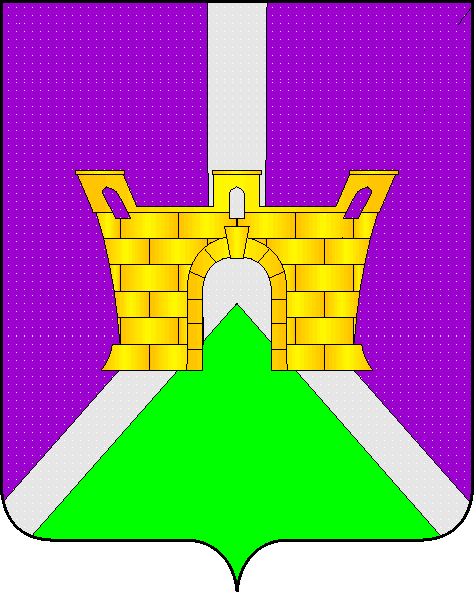 